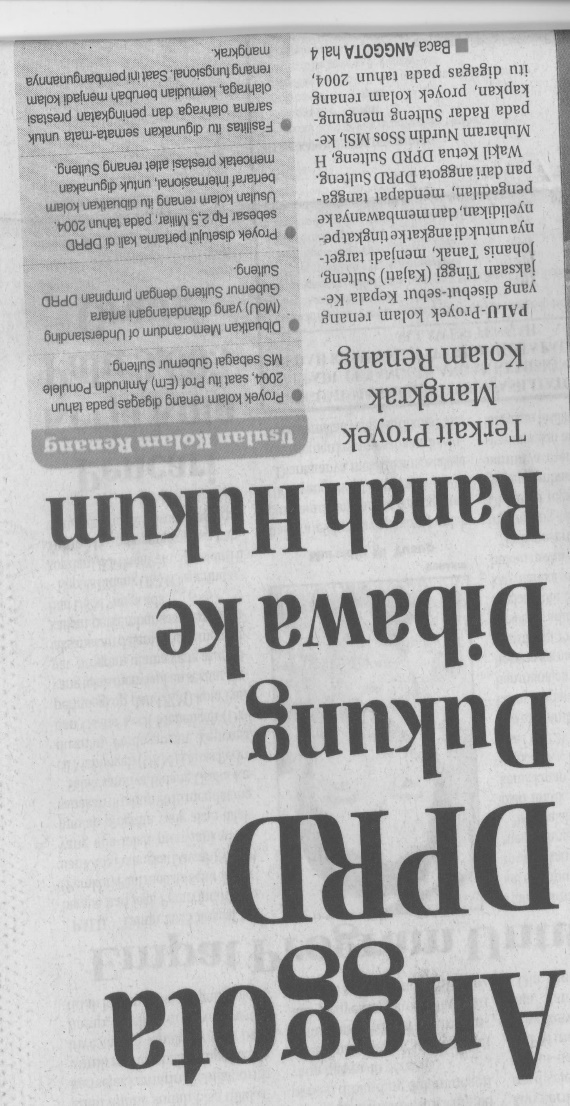 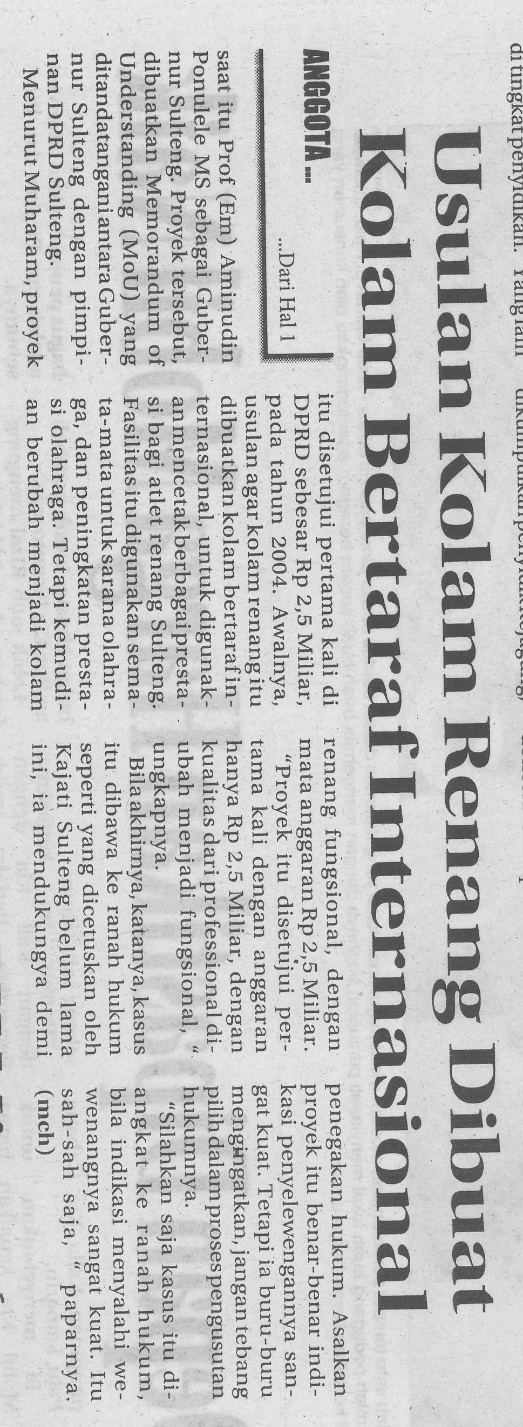 Harian    :Radar SultengKasubaudSulteng IHari, tanggal:Rabu, 17 Desember 2014KasubaudSulteng IKeterangan:Anggota DPRD dukung kasus kolam renang dibawa ke ranah hukumKasubaudSulteng IEntitas:ProvinsiKasubaudSulteng I